Proefjes voor thuis Instructiekaarten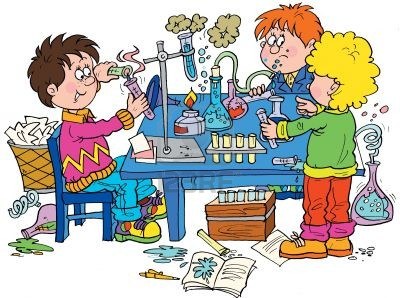 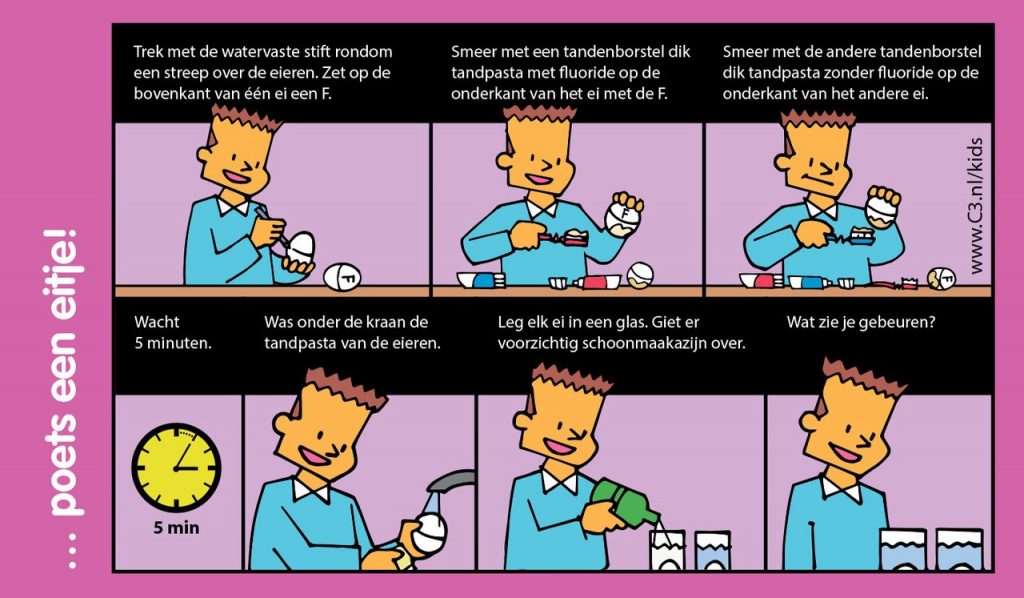 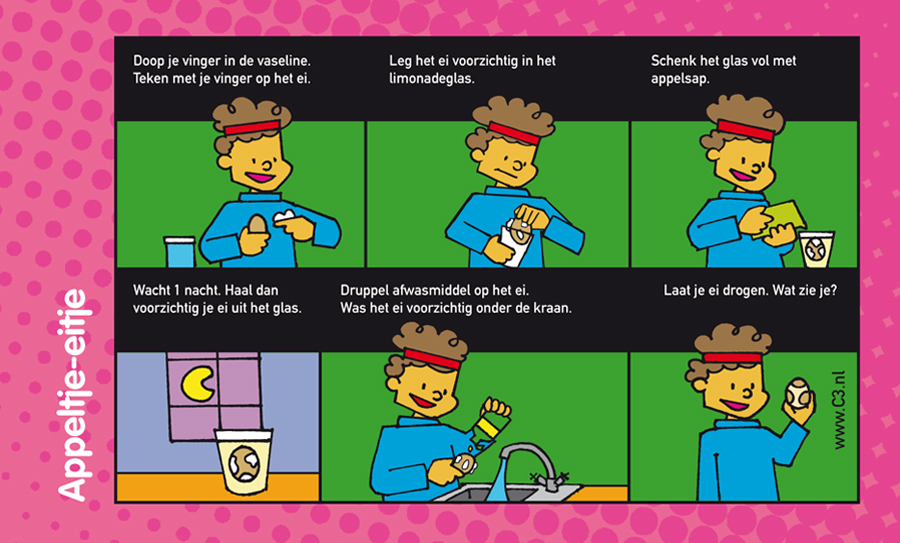 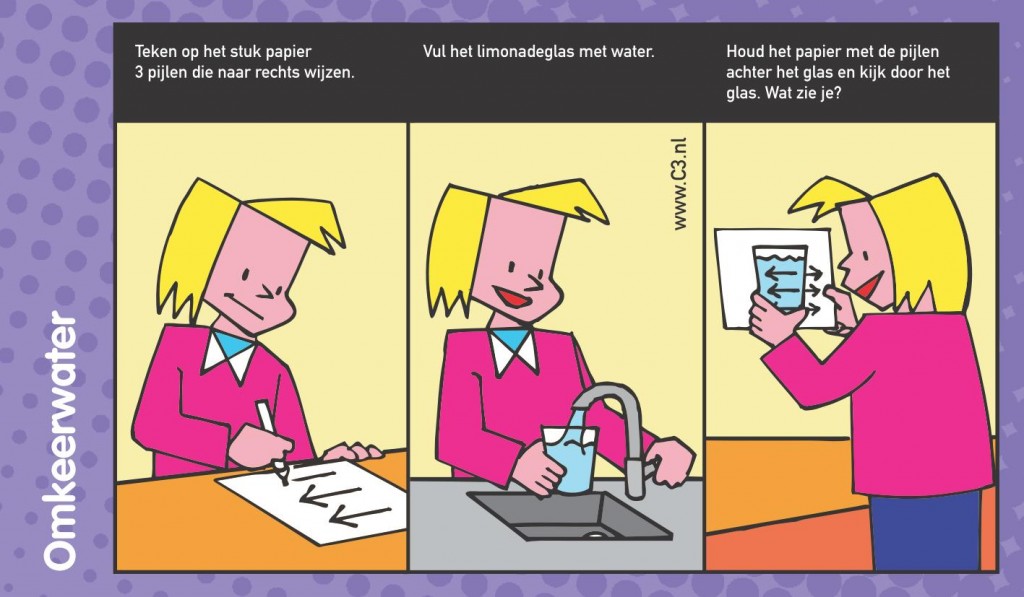 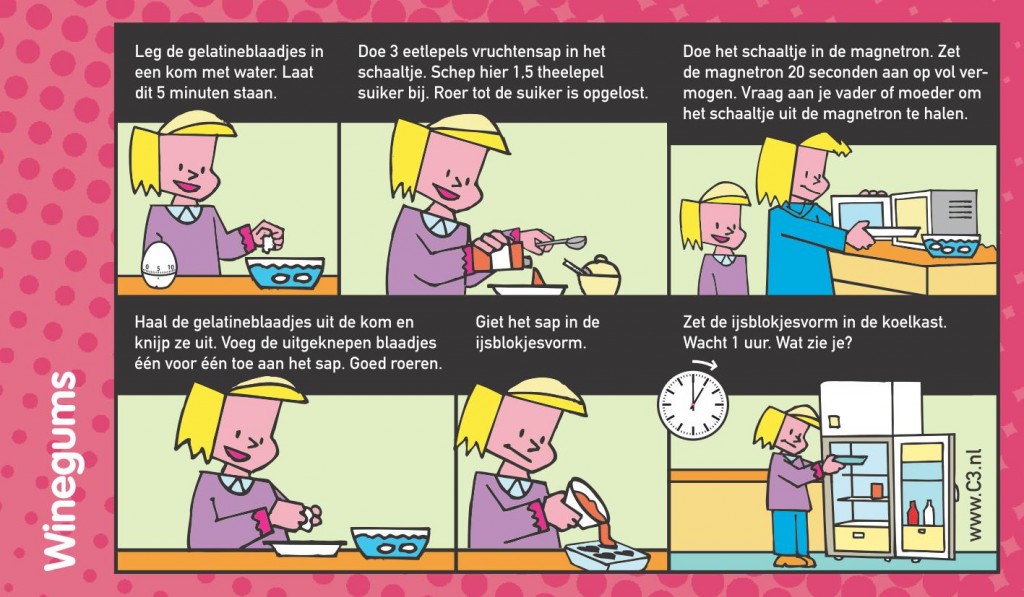 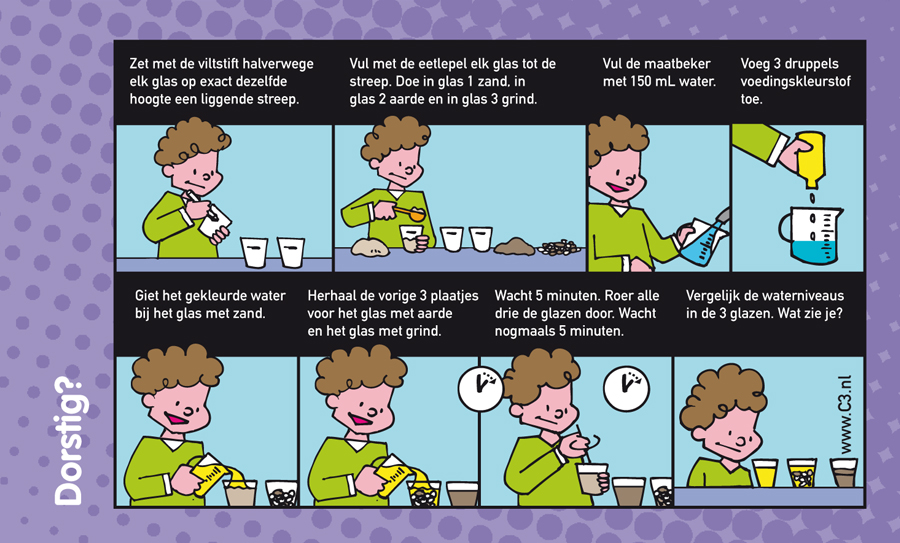 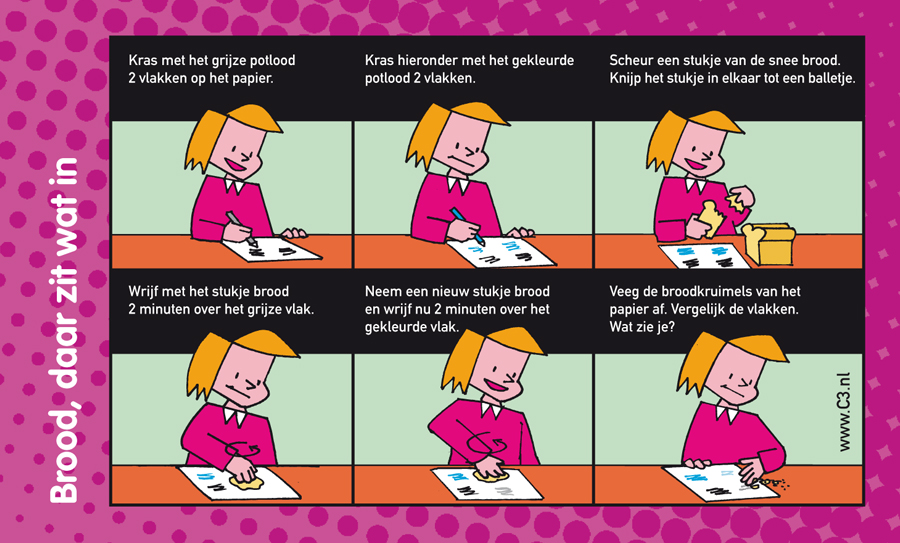 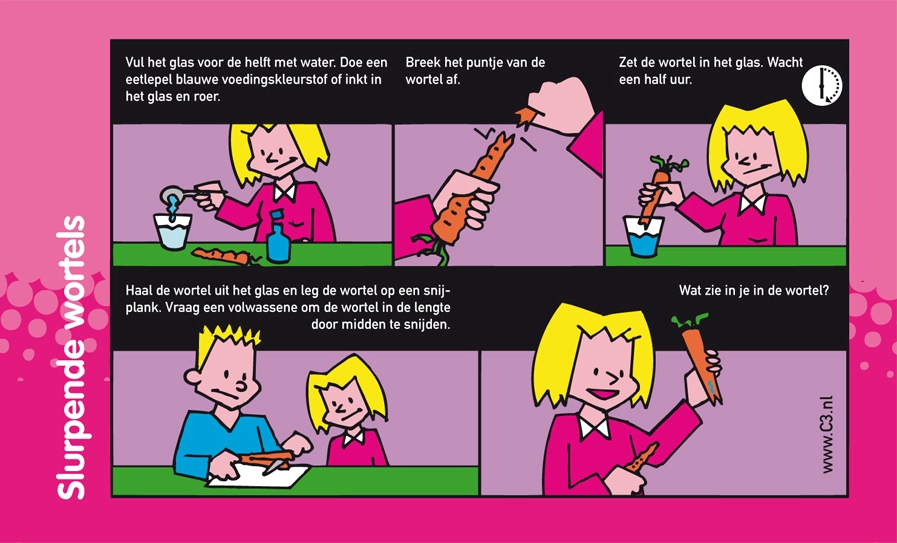 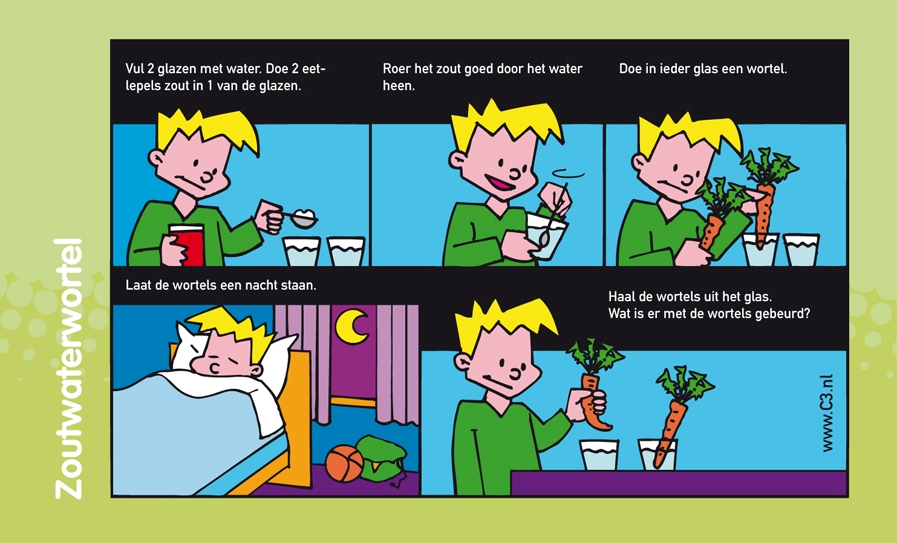 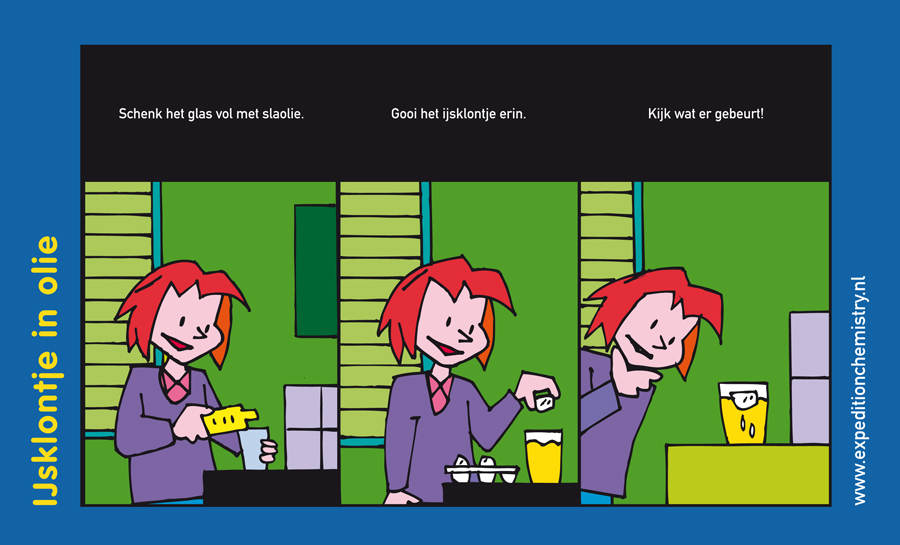 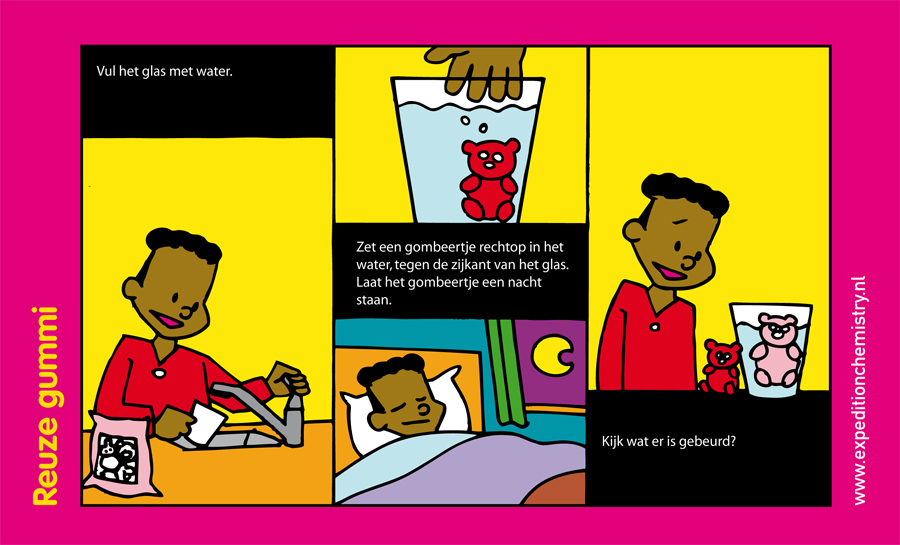 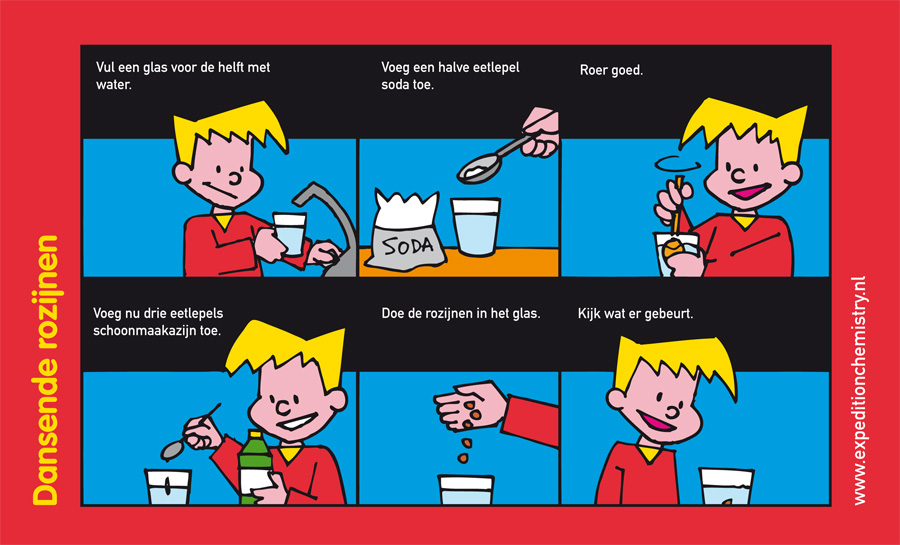 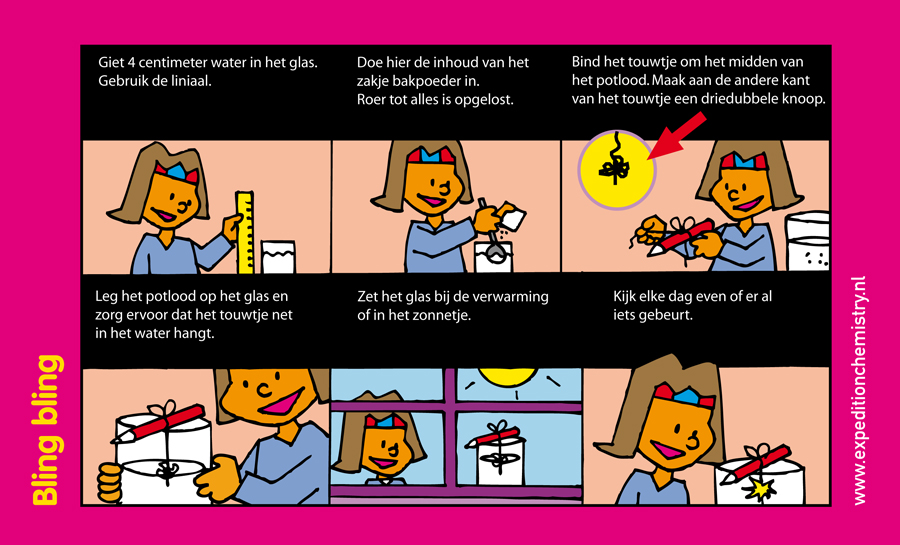 